АДМИНИСТРАЦИЯЗАКРЫТОГО АДМИНИСТРАТИВНО-ТЕРРИТОРИАЛЬНОГО ОБРАЗОВАНИЯ СОЛНЕЧНЫЙПОСТАНОВЛЕНИЕ        Рассмотрев протест прокурора города Осташков Тверской области от 18.11.2014 года № 43а-2014, в целях приведения в соответствие с действующим законодательством РФ правовых актов администрации ЗАТО Солнечный, руководствуясь Положением о признании помещения жилым, жилого помещения непригодным для проживания и многоквартирного дома аварийным и подлежащим сносу или реконструкции, утвержденным постановлением Правительства Российской Федерации от 28 января 2006 г. № 47, администрация ЗАТО СолнечныйПОСТАНОВЛЯЕТ: 1. Внести следующие изменения в Административный регламент оказания муниципальной услуги «Признание в установленном порядке жилых помещений муниципального жилищного фонда непригодными для проживания» (далее – Регламент), утвержденный Постановлением администрации ЗАТО Солнечный от 27.04.2012 года                 № 71, с изменениями внесенными постановлением администрации ЗАТО Солнечный от 19.12.2013 года  № 178:          1.1. Пункт 3. «Исчерпывающий перечень документов для предоставления муниципальной услуги» раздела  II. «Стандарт предоставления муниципальной услуги»  Регламента изложить в следующей редакции:         «3. Исчерпывающий перечень документов для предоставления муниципальной услуги.Для предоставления муниципальной услуги по признанию жилого помещения муниципального жилищного фонда непригодным для проживания предоставляются следующие документы:          а) заявление о признании жилого помещения непригодным для проживания (приложение № 1 к настоящему административному регламенту);б) копии правоустанавливающих документов на жилое помещение, право на которое не зарегистрировано в Едином государственном реестре прав на недвижимое имущество и сделок с ним;в) заключение проектно-изыскательской организации по результатам обследования элементов ограждающих и несущих конструкций жилого помещения - в случае, если в соответствии с абзацем третьим пункта 44  Положения о признании помещения жилым, жилого помещения непригодным для проживания и многоквартирного дома аварийным и подлежащим сносу или реконструкции, утвержденного постановлением Правительства Российской Федерации от 28 января 2006 г. № 47, предоставление такого заключения является необходимым для принятия решения о признании жилого помещения соответствующим (не соответствующим) установленным в  Положении требованиям;г) заявления, письма, жалобы граждан на неудовлетворительные условия проживания - по усмотрению заявителя.Заявитель вправе представить заявление и прилагаемые к нему документы на бумажном носителе лично или посредством почтового отправления с уведомлением о вручении либо в форме электронных документов с использованием федеральной государственной информационной системы «Единый портал государственных и муниципальных услуг (функций)», регионального портала государственных и муниципальных услуг (при его наличии) или посредством многофункционального центра предоставления государственных и муниципальных услуг.Заявление, подаваемое в форме электронного документа, подписывается заявителем простой электронной подписью, а прилагаемые к нему электронные документы должны быть подписаны должностными лицами органов (организаций), выдавших эти документы, усиленной квалифицированной электронной подписью (если законодательством Российской Федерации для подписания таких документов не установлен иной вид электронной подписи).Комиссия на основании межведомственных запросов с использованием единой системы межведомственного электронного взаимодействия и подключаемых к ней региональных систем межведомственного электронного взаимодействия получает в том числе в электронной форме:а) сведения из Единого государственного реестра прав на недвижимое имущество и сделок с ним о правах на жилое помещение;б) технический паспорт жилого помещения;в) заключение проектно-изыскательской организации по результатам обследования элементов ограждающих и несущих конструкций жилого помещения - в случае, если в соответствии с абзацем третьим пункта 44  Положения о признании помещения жилым, жилого помещения непригодным для проживания и многоквартирного дома аварийным и подлежащим сносу или реконструкции, утвержденного постановлением Правительства Российской Федерации от 28 января 2006 г. № 47, предоставление такого заключения является необходимым для принятия решения о признании жилого помещения соответствующим (не соответствующим) установленным в  Положении требованиям/Заявитель вправе представить в комиссию указанные документы и информацию по своей инициативе.»1.2. Пункт 4.  Перечень оснований для отказа в предоставлении муниципальной услуги раздела  II. «Стандарт предоставления муниципальной услуги»  Регламента изложить в следующей редакции:       «4.  Перечень оснований для отказа в предоставлении муниципальной услугиОснования для отказа в осуществлении услуги:за получением муниципальной услуги обратилось ненадлежащее лицо;несоответствие документов, указанных в пункте 3. настоящего Регламента, по форме или содержанию требованиям действующего законодательства, а также содержание в документе неоговоренных приписок и исправлений, кроме случаев, когда допущенные нарушения могут быть устранены органами и организациями, участвующими в процессе предоставления муниципальной услуги;наличие письменного заявления гражданина, либо уполномоченного им лица, либо иных лиц (органов) указанных в законе, о приостановлении рассмотрения вопроса о признании жилого помещения муниципального жилищного фонда с указанием причин и срока приостановления, который не может превышать три месяца;
- принятие судом соответствующего определения или решения.
Решение об отказе в предоставлении муниципальной услуги принимается до
направления заявления на рассмотрение комиссии.».      2.Разместить настоящее постановление  на официальном сайте администрации  ЗАТО Солнечный и опубликовать в газете «Городомля на Селигере».Глава администрации ЗАТО Солнечный                                                         А.Д. Гудима17.03.2015                                                                                                №54О внесении изменений в административный регламент оказания муниципальной услуги «Признание в установленном порядке жилых помещений муниципального жилищного фонда непригодными для проживания»О внесении изменений в административный регламент оказания муниципальной услуги «Признание в установленном порядке жилых помещений муниципального жилищного фонда непригодными для проживания»О внесении изменений в административный регламент оказания муниципальной услуги «Признание в установленном порядке жилых помещений муниципального жилищного фонда непригодными для проживания»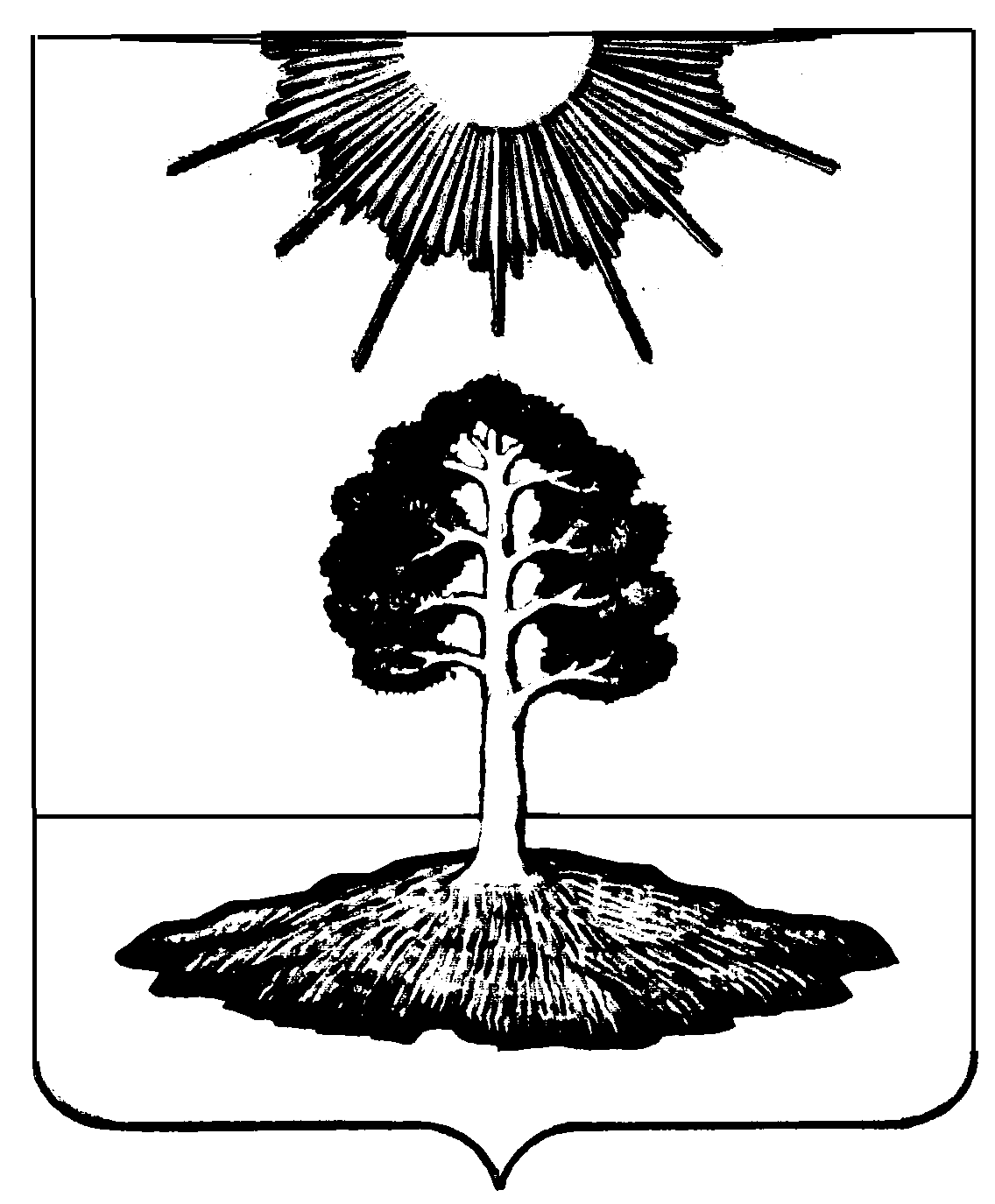 